КАРАР                                                                    ПОСТАНОВЛЕНИЕ14 январь 2016 йыл                  № 01                    14 января 2016 годаО внесении изменений в постановление «Об утверждении Перечня главных администраторов доходов бюджета сельского поселения Казанчинский сельсовет муниципального районаАскинский район Республики Башкортостан, закрепляемых за ними видов (подвидов) доходов бюджета на 2016-2018 годы»В соответствии с Бюджетным кодексом Российской Федерации, Федеральным законом «О бюджетной классификации Российской Федерации» постановляю:1. Внести  изменение в  постановление № 57    от 25 декабря 2015 года «Об утверждении Перечня главных администраторов доходов бюджета сельского поселения Казанчинский сельсовет муниципального района Аскинский район Республики Башкортостан, закрепляемых за ними видов (подвидов) доходов бюджета на 2016-2018 годы» и  дополнить следующими кодами бюджетной классификации Российской Федерации:-791 2 02 04014 10 7301 151–«Межбюджетные трансферты, передаваемые бюджетам сельских поселений из бюджетов муниципальных районов на осуществление части полномочий по решению вопросов местного значения в соответствии с заключенными соглашениями (прочие безвозмездные поступления)»;2.Контроль за исполнением настоящего постановленияоставляю за собой. Глава сельского поселения                                           Р.Т.КиямовБашҡортостан РеспубликаһыАсҡын районымуниципаль районыныңҠаҙансы ауыл советыауыл биләмәһеХАКИМИяТЕ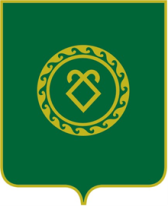 АДМИНИСТРАЦИЯсельского поселенияКазанчинский сельсоветмуниципального районаАскинский районРеспублики Башкортостан